CIGARE DU MOIS DE FEVRIER 2016MONTECRISTOValable du 01.02.2016 au 29.02.2016 (dans la mesure des stocks disponibles)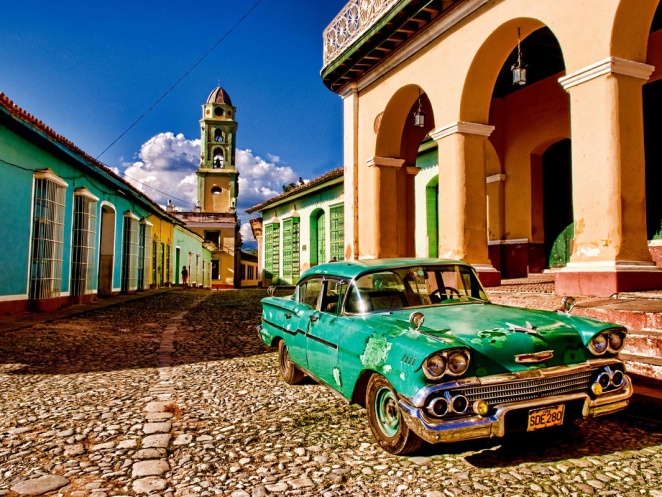 Imprimez et présentez-nous ce bon pour bénéficier d’une réduction de 10% sur les cigares du mois. (Carte fidélité non valable sur cette offre)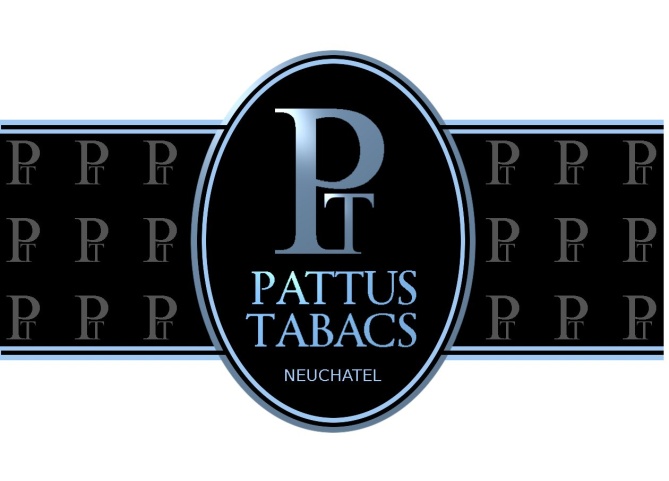 Nom et prénom :…………………………………………………Adresse e-mail : ………………………………………………….